Департамент внутренней и кадровой политики Белгородской областиОбластное государственное автономное  профессиональное образовательное учреждение «Корочанский сельскохозяйственный техникум» Методическая разработка внеклассного мероприятияпо проведению Дня единых действий,в память о геноциде советского народа нацистами и их пособникамив годы Великой Отечественной войны                                                                   Составили:преподавателиДоронина Д.Ю.Островская Л.В.Макаренко А.С.                                              Короча 2021Рассмотрено:на заседании ПЦК гуманитарных и социально –  экономических дисциплинПротокол № отПредседатель ПЦККуличкова С.Н.___________    В методической разработке  по проведению Дня единых действий в память о геноциде советского народа нацистами и их пособниками в годы Великой Отечественной войны представлен сценарий проведения внеклассного мероприятия,  целью которого сохранение у молодого поколения исторической правды о преступлениях нацистов и их пособников в отношении мирных советских граждан в годы Великой Отечественной войны на оккупированной территории.Содержание 1.Введение                                                                                     32.  Сценарный план мероприятия                                               43   Ход мероприятия                                                                     64.Список используемой литературы                                         17ВведениеМетодические рекомендации разработаны в помощь специалистам образовательных организаций всех уровней для проведения Дня единых действий, в память о геноциде советского народа нацистами
и их пособниками в годы Великой Отечественной войны, направленного на сохранение исторической правды о преступлениях нацистов
и их пособников в отношении мирных советских граждан в годы Великой Отечественной войны на оккупированной территории. Методические материалы предназначены для педагогов образовательных организаций различных типов и видов, педагогов дополнительного образования, преподавателей учреждений профессионального образования.Представленные материалы носят обязательный характер. Специалисты образовательных организаций должны использовать данные рекомендации в качестве конструктора, помогающего выстроить День единых действий в рамках Всероссийской акции, в память о геноциде советского народа нацистами и их пособниками в годы Великой Отечественной войны 1941 – 1945 гг.Место проведения: актовый залДата проведения: 19 апреля 2021 годаАудитория: студенты 1-3 курсовЦель: Сохранение исторической правды о преступлениях нацистов
и их пособников в отношении мирных советских граждан в годы Великой Отечественной войны на оккупированной территории. Показать через эту призму исторической памяти, что действия Красной Армии и единение советского народа в достижении Победы спасли наше государство
и его граждан от полного уничтожения. Задачи:  показать масштаб и характер преступлений нацистов в отношении мирных жителей оккупированной территории, дать им правовую оценку
с исторической и современной точек зрения;- овладеть основными фактами и тезисами, раскрывающими понятие «геноцид» советского народа со стороны нацистов в годы Великой Отечественной войны с опорой на национальное и международное законодательство; - сформировать у обучающихся и студентов образовательных организаций непримиримую позицию осуждения попыток героизации нацистов; - интегрировать общественные инициативы обучающихся
и студентов во Всероссийский проект «Без срока давности».Оборудование и расходные материалы для проведения
Дня единых действий:- персональный компьютер или ноутбук,- проектор, экран или интерактивная доска,- заготовка для написания послания в форме треугольного (военного) письма.Ссылки на обязательные материалы Дня единых действий:- «Без срока давности»: урок ко Дню единых действий
19 апреля 2021 г.: https://youtu.be/ho62vZafdPs, ссылка для скачивания: https://disk.yandex.ru/d/cq-WXIvOHZZBKg.- макет Письма в будущее «Нельзя забыть»:https://cloud.mail.ru/stock/gc8U3PoDgpsCW7XMm2Dax6aG. (Макет письма представлен в 2-х вариантах: цветном и черно-белом. Для проведения
Дня единых действий рекомендуется распечатать макеты писем
по количеству обучающихся / студентов. В случае отсутствия технической возможности распечатать макеты писем по количеству обучающихся / студентов должны быть предоставлены белые листы формата А4. Образец заполнения должен быть распечатан в 1 экземпляре или выведен на экран).Обязательные хэштеги Дня единых действий#безсрокадавности, #19апреляСценарный план Дня единых действийХод мероприятияСлайд №1 – мемориал в Берлине (вступительное слово преподавателя) Великая Отечественная война стала тяжелым испытанием 
для народов СССР. Это война, в которой решалось – будет ли у народов Советского Союза будущее вообще. Генеральным планом Ост предусматривалась немецкая колонизация большей части территории Советского Союза, что означало принудительное выселение
и уничтожение местного населения. Были не важны национальность, возраст, социальное происхождение, пол – ведь речь шла об освобождении территории для переселения немецких колонистов.        Итог преступлений нацистов против гражданского населения СССР выражается в страшном соотношении числа жертв среди военных
и мирных жителей. Война унесла жизни 26,6 млн. чел. Из них практически половина – это потери среди мирного населения на оккупированной территории – 13 684 692, в том числе 11 520 379 – погибли в результате карательных операций, холода, голода, издевательств. Остальные
2 164 313 – погибли в изгнании на принудительных работах. Всего
на принудительные работы с оккупированной территории было вывезено
5 269 513 советских граждан.     Уже в годы Великой Отечественной войны по мере освобождения оккупированной нацистами территории стали очевидны масштаб
и зловещность преступлений против мирного населения. Потому дата
19 апреля – особая дата в сохранении исторической правды
о преступлениях нацистов. Учитель должен объяснить учащимся, почему именно в этот день проводится единый урок. Обращая при этом внимание, что 19 апреля 1943 г. можно по праву рассматривать как предтечу формулировки в национальном и международном уголовном праве ответственности за преступления по статье «геноцид». [Связь с днем Победы]Беседа- ознакомлеине с основными понятиями (тезаурус)Кто знает, что означает слово «холокост»? [вопрос участникам]«Холокост» – греческое слово, оно имеет следующие значения: «всесожжение», «уничтожение огнем», «жертвоприношение». Когда люди произносят слово «холокост», они имеют в виду политику нацистской Германии и ее союзников по преследованию и уничтожению 6 млн. евреев в 1933-1945 гг. Синоним слова холокост – «Шоа» – в переводе с иврита означает бедствие, катастрофа.Что такое геноцид? [вопрос залу]Геноцид – действия, по полному или частичному уничтожению, какой-либо национальной, этнической, расовой или религиозной группы.На этой фотографии вы видите Берлинский мемориал жертвам холокоста, построенный несколько лет назад. В непосредственной близости от Потсдамской площади и Бранденбургских ворот застыло море из 2700 черно-зеленых бетонных стел. В центре они достигают четырехметровой высоты.ГЕНОЦИД - форма массового насилия, который Организация объединенных наций определяет как действия, совершаемые с намерением уничтожить, полностью или частично, какую – либо национальную, этническую, расовую или религиозную группу как таковую путём:убийства членов этой группы;причинение серьёзных телесных повреждений или умственного расстройства членам такой группы;мер, рассчитанных на предотвращение деторождения в такой группе;насильственной передачи детей из одной человеческой группы
в другую;предумышленного создания жизненных условий, рассчитанных
на полное или частичное физическое уничтожение этой группы. Слайд № 2. Фотографии жертв, цифрыВ ходе холокоста было уничтожено примерно 35 % евреев всего мира, около трети цыган, четверть белорусов. Также подвергались уничтожению нетрудоспособные и душевнобольные. Из всех злодеяний нацистской Германии это самое страшное. Неточность цифр объясняется тем, что зачастую еврейские общины уничтожались целиком, и не оставалось родных, близких, друзей, которые могли бы сообщить имена погибших. Человек, на котором лежит тяжесть ответственности за геноцид еврейского народа – Адольф ГитлерСлайд № 3. Фотографии ГитлераВ юности он несколько раз сталкивался с евреями, от общения с которыми у него остались негативные воспоминания. Затем он пришел к убеждению, что «тлетворное влияние еврейства можно открыть в любой сфере культурной и художественной жизни». В книге Майн кампф (как переводится?) [вопрос залу], написанной в 20-е годы, он изложил свои взгляды на этот вопрос. Распространение этой книги запрещено на территории Российской Федерации.Слайд № 4. Планы нацистской ГерманииВ ней он доказывает необходимость для немецкого народа завоевании жизненного пространства на Востоке. Какие страны находятся на восток от Германии? Он доказывает превосходство немецкой нации над остальным народами. Евреи, негры и цыгане относятся, по его мнению, к неполноценным, «низшим расам». Он формулирует две основные угрозы для немцев: коммунизм и иудаизм. Что такое коммунизм? А иудаизм? [вопросы залу] «Постепенно я начал их ненавидеть» – говорит Гитлер о евреях.Кстати о цыганах. Они как никто другой стоят близко по своему происхождению к так называемой «арийской», «чистой» расе людей, к которой относили себя немцы. Идеологи нацизма нашли выход. Как вы думаете, какой? Цыгане смешались с низшими расами, именно поэтому они теперь живут таборами и занимаются неизвестно чем. Именно поэтому они тоже неполноценны и не достойны занимать место на ЗемлеЭто психическое расстройство и неприязнь могло остаться проблемой одного человека – Адольфа Гитлера. Однако вышло так, что он возглавил Национал-социалистическую рабочую партию Германии и в 1933 году пришел к власти.Слайд № 5. История ГеноцидаПреследование евреев началось сразу после прихода к власти Нацистов, но не сразу они пришли к мысли тотального уничтожения.1. В 1935 году были приняты Нюрнбергские законы, которые разделили население Германии на две части: Немцев и не немцев. Последние были лишены права голоса, политических и иных прав. Они стали не гражданами.Многие евреи пожелали уехать из Германии, но почти все страны закрыли перед ними свои двери. Собственного государства у них не было. Все же с 1933 по 1939 году из Германии бежало 330 тысяч человек.У немцев были разные планы по решению, так называемого, «еврейского вопроса»: выселение их на территорию СССР, на остров Мадагаскар (юг Африки), изоляция на территории Польши. Эти планы не были реализованы.2. Ночь с 9 на 10 ноября 1938 года в истории носит название Хрустальная. За одну ночь, в основном гитлеровской молодёжью, был убит 91 еврей, сотни ранены и покалечены, тысячи подверглись унижениям и оскорблениям, около 3,5 тыс. арестованы и отправлены в концентрационные лагеря Заксенхаузен, Бухенвальд и Дахау. Поводом к погрому послужило убийство евреем советника немецкого посольства в Париже. Это была первая массовая акция прямого физического насилия по отношению к евреям на территории Германии.3. В годы первой мировой войны немцы захватили регионы компактного проживания еврейского населения: Польшу, Прибалтику, Украину, Белоруссию. В крупных городах создавались еврейские гетто, куда сгонялось всё еврейское население города и окрестностей.Что такое гетто? Это районы крупных городов, где проживают этнические меньшинства, добровольно либо принудительно, в более или менее жёстких условиях. Выход из гетто без разрешения поначалу наказывался тюремным заключением, позже – смертной казнью.Продовольственная норма для евреев гетто равнялась 184 калориям. Кто знает, сколько человеку нужно калорий в день? Около 3500 калорий. Официально установленные продовольственные нормы для гетто были рассчитаны на гибель жителей от голода.По всей Прибалтике, Украине, Белоруссии, почти возле каждого небольшого города, возле многих деревень находятся т. н. «ямы» — естественные овраги, куда сгоняли и расстреливали мужчин, женщин, детей. Схема была такая, немецкие войска захватывают населенный пункт, выясняют, кто изпроживающих в нем – еврей или коммунист, после чего выводят их на место казни. Как немцы определяли, кто еврей, а кто нет? Одних – по внешнему виду, других закладывали соседи.Многих физически крепких мужчин из гетто отправляли в трудовые немецкие лагеря, остальных – в лагеря смерти.4. Тут мы переходим к последнему, самому жестокому периоду преследования так называемых неполноценных рас. В германии это называлось «окончательным решение еврейского вопроса»Слайд № 6. Лагеря смертиНемцы начали создавать концентрационные лагеря. Первые лагеря были созданы с целью изоляции лиц, подозреваемых в оппозиции нацистскому режиму, однако вскоре они развились в гигантскую машину подавления и уничтожения миллионов людей разных национальностей и идеологий. Умерщвление в лагерях смерти было поставлено на конвейер, при строительстве оговаривалась их «пропускная способность».Самые большие: Освенцим, Треблинка, Хелмно, Белжец, Собибор, Майдáнек.От жертв до последнего момента скрывали, что их ожидает смерть. Это позволяло в большинстве случаев предотвращать акты сопротивления. Многие евреи из Западной и Центральной Европы прибывали в лагерь на обычных пассажирских поездах (по купленным ими билетам), рассчитывая, что их везут на новое место жительства. Евреев из Восточной Европы привозили в забитых товарных вагонах, под охраной, не давая воды и пищи. Типичная последовательность действий, производимых в Освенциме и Майданеке над лицами еврейской и цыганской национальностей сразу после прибытия (в пути, кстати, люди умирали в вагонах от жажды и удушья). При выходе из вагонов, без особых церемоний, производился сортировка прибывших. Одних немедленно отправляли для уничтожения в газовые камеры. В первую очередь это женщины, дети, старики и нетрудоспособные. С них снимали одежду, отрезали волосы, осматривали на предмет спрятанных ценностей. После наполнения людьми, в камеры, замаскированные под душевые, подавали выхлопные газы от двигателя тяжёлого танка (другим способом было выкачивание воздуха из камер). Смерть наступала от удушья в течение получаса.В живых временно оставляли лишь тех, кто помогал убирать из газовых камер и сжигать трупы, а также сортировать вещи убитых. Тех, кто заболевал или просто ослабевал от голода, немедленно отправляли в газовые камеры.Генрих Гиммлер говорил в одной из своих речей: «Большинство из вас знает, что такое 100 трупов, лежащих рядом, или 500, или 1000 лежащих трупов. Выдержать такое до конца и притом, за исключением отдельных случаев проявления человеческой слабости, остаться порядочными людьми – вот что закаляло нас». Здесь все перевернуто с ног на голову. Добро называется злом, зло – добром.Слайд №7.Забор по которому пущен электрический ток.Крематорий (современная фотография)Сохранившиеся печи низкопропускного крематорияОтрывок из источника:«Отворяют дверцы вагонов и нагайками выгоняют людей; через громкоговоритель даются приказания; всем надо сдать вещи и одежду, даже костыли и очки… Ценные вещи и деньги сдают в окошко с надписью: „Драгоценности“. Женщин и девушек направляют к цирюльнику, который двумя взмахами ножниц срезает им волосы, набиваемые в мешки из-под картофеля …Потом начинается марш… Справа и слева проволочные заграждения, а сзади десятки украинцев с винтовками. Мужчины, женщины, девушки, дети, младенцы, безногие калеки, все голые, как мать родила, идут толпой. На повороте, у входа в здание, стоит, ухмыляясь, эсэсовец и объявляет ласково: „Ничего дурного вам не сделают.. Вы только должны дышать поглубже. Это укрепляет легкие. Правильное вдыхание необходимо для дезинфекции“. Его спрашивают, что будет с женщинами, и он отвечает, что мужчинам придется, конечно, работать на стройке дорог и домов, а женщины работать не будут, — они, если захотят, смогут помогать на кухне или по хозяйству… У некоторых в душе мелькает надежда, достаточная, чтобы без сопротивления продолжать брести к газовым камерам. Большинство знает хорошо, какая судьба им уготована. Ужасная, все проникающая вонь обнаруживает истину. Они подымаются по нескольким ступенькам—и уже видят неотвратимое... Эсэсовцы нагайками подгоняют толпу. Многие молятся… Эсэсовцы вталкивают людей внутрь.– Наполнить до отказа! – командует начальник. Двери замыкаются. Оставшиеся из транспорта ждут своей очереди. Ждут голыми и зимой… Но дизель не действует. Проходит 50 минут… 70 минут… А люди в камере стоят. Слышен их плач…Наконец, через 2 часа и 49 минут, дизель начинает работать. Спустя 32 минуты все мертвы… С другой стороны еврейские рабочие отмыкают двери. Мертвецы стоят, как базальтовые столбы—им некуда упасть. И после смерти еще можно распознать семьи—они стоят, прижавшись друг к другу и держась крепко за руки».Слайд №8. Медицинские экспериментыЭксперименты на людях проводились во многих больших концлагерях. Экспериментирующие врачи набирались из частей СС, вермахта, научных институтов и университетов Германии. Контролировал проведение опытов и их результаты непосредственно один из главарей фашистской Германии Генрих Гиммлер.Основные исследования в концлагерях касались искусственного заражения различными инфекциями и попыток их последующего лечения. Влияние на организм различных лучей (например рентгеновских). Состояние организма при недостатке кислорода, переохлаждении и т.д. Таким бесчеловечным образом немецкие врачи создавали вакцины от опасных вирусов. Выжившие в результате этих опытов уничтожались как «отработанный материал». Часто немецкие «врачи» делали свои опыты без наркоза, не обращая внимания на крики и боль человека.Слайд №9. Анна ФранкМы все о цифрах, фактах, территориях. Необходимо сказать и о конкретных людях, потому что за цифрами скрываются имена реальных людей, у каждого была своя, долгая и не очень, жизнь, мысли, чувства, желания.До нас дошел дневник одной еврейской девочки, Анны Франк, она долгое время пряталась со своей семьей в одном из домов Амстердама. Вход в убежище (одна из комнат дома) был замаскирован под шкаф с документами. Дневник Анны оформлен в виде писем воображаемой подруге Кити. Уже в конце войны на семью поступил донос, их отправили в лагерь смерти, где Анна Франк умерла от голода.Слайд № 10. Отрицание холокоста.1. Память о Холокосте необходима, чтобы наши дети никогда не были жертвами, палачами или равнодушными наблюдателями (И. Бауэр)2. «Шесть миллионов евреев – расстрелянных, удушенных в газовках.Шесть миллионов – и каждый в отдельности.Это – память, противящаяся забвению. Это – зов людей к взаимной близости, недоступной без запрета на убийство. Это – убеждение: НЕТ ГЕНОЦИДА ПРОТИВ «КОГО-ТО», ГЕНОЦИД ВСЕГДА ПРОТИВ ВСЕХ.Вот что означает ХОЛОКОСТ». (Михаил Гефтер, «Эхо Холокоста»)Слайд № 11. Отрывок из фильма «Список Шиндлера»Слайд № 12. Отрывок из фильма «Щит и меч»Показ видеофильма «Без срока давности»: урок ко Дню единых действий 19 апреля 2021 г.»  Написания Письма в будущее «Нельзя забыть»,
в котором выражается личное восприятие и позиции обучающегося / студента о преступлениях нацистов в отношении мирного советского населения, необходимости обращения к этой теме для сохранения исторической правды о значении Победы совестного народа в самой жестокой за всю историю человечества войне.После написания письма обучающиеся  делают пост в любой социальной сети с обязательными хэштегами #безсрокадавности, #19апреля с фотографией листка «Нельзя забыть»
и фотографией своего письма в форме «фронтового треугольника». Образовательные организации могут дополнять пост собственными хэштегами.После данных действий письмо передается педагогу / преподавателю для дальнейшего размещения на ответственное хранение в музейной
или архивной организации (например: музей образовательной организации).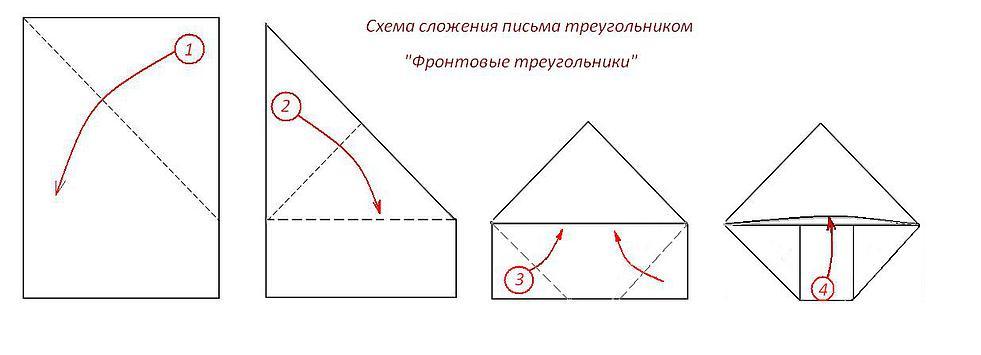 В  завершение нашего мероприятия предлагаю рефлексия вам оценочные вопросы, ориентированные на определение отношения обучающихся / студентов к теме урока, выявления собственной позиции обучающихся / студентов по отношению к преступлениям нацистов
и их пособников против мирного населения, необходимости и цели сохранения исторической правды об этой странице Великой Отечественной войны, о возможной судьбе нашего народа и государства
в случае реализации планов нацистов на порабощение и колонизацию территории Советского Союза. Оценочных вопросов:Что Вы испытываете, увидев преступления нацистов
и их пособников против мирного населения?  Для чего необходимо сохранить и знать историческую правду
о преступлениях нацистов в отношении мирного советского населения
в годы Великой Отечественной войны?                                                                                                       ПриложениеПисьмо в будущееУже в наше время делаются попытки обвинить нашу страну в развязывании Второй Мировой войны, поставить знак равенства между Красной Армией и армией вермахта. В окружающих Россию государствах стимулируются враждебные настроения, для чего всеми силами переворачиваются с ног на голову, фальсифицируются исторические данные о Великой Отечественной войне, фашистских убийц и карателей, националистов и коллаборационистов  всячески «отбеливают», а кое-где и выставляют героями. Сносятся памятники воинам Красной Армии, замалчивается правда о жертвах нацизма. .Ведется активная борьба за умы юных россиян в интернет пространстве, для чего искажается правда о Второй Мировой войне стыдливо замалчивается тот факт, что, согласно Гитлеровскому плану «ОСТ» планировалось полное уничтожение «недочеловеков» евреев, цыган. Планировалось истребление с помощью дискриминации, голода и безжалостных убийств славянского населения с 200 миллионов до 14 миллионов с дальнейшим превращением их в рабов, обслуживающих «чистокровных арийцев». Природные ресурсы на захваченных территориях должны были принадлежать чистокровному германскому населению. Поэтому местное население, в том числе женщин и детей, считали низшей расой и уничтожали всеми доступными средствами. Война велась и на истребление местного населения. Запрещалось отдавать офицеров и солдат Вермахта под суд, какое бы преступление против мирного населения они ни совершили. Помимо немецких войск, в зверствах преуспели специальные карательные отряды создаваемые из коллаборационистов (эстонцев, латышей, украинцев). Сжигались за неповиновение, за малейшее подозрение в помощи партизанам целые деревни вместе с жителями, пытали, вешали, массово расстреливали женщин, стариков и детей. Нацисты широко применяли душегубки, так были умерщвлены 214 детишек еврейского детдома. В Белоруссии сожжено 628 деревень, в России более 60000.                                                  Письмо в будущееДо настоящего времени находят братские могилы с умерщвлёнными во время войны людьми. Было зверски загублено более 13.5миллионов гражданского населения, а 2.5 миллиона насильно увезено в Германию, или погибло на рабских работах, замучено в концлагерях, сожжено в крематориях.Сейчас ведётся борьба с фальсификацией истории, оскорблением памяти о Великой Отечественной войне, введена ответственность за пропаганду либо публичное демонстрирование нацистской атрибутики или символики, в уголовный кодекс РФ введена статья «Реабилитация нацизма».Я надеюсь, что во всём мире будет восстановлена правда о страшной войне и 

Я родился в послевоенное время. Мне несказанно повезло! Над моей головой не летали военные самолёты, я никогда не держал в руках настоящий автомат, мне не приходилось убивать или быть убитым. Я свободен и счастлив, потому что могу заниматься творчеством, могу свободно выходить на улицу и любоваться родной природой, зная, что мне ничего не угрожает! Но такой жизни могло бы не быть. Мирному небу над головой я обязан нашим солдатам, героям, которые ценной своей жизни защищали Родину от вражеских захватчиков, людям, чьи сердца наполнены любовью и патриотизмом. Каких жертв стоило то, что я сейчас имею! Сколько людей полегло, чтобы целое поколение могло жить! 
И это письмо — моё напоминание себе, о тех временах, когда под угрозой находилась моя Родина, место в котором я вырос, в котором я счастлив! Пока жива память о героях Великой Отечественной войны и их подвигах, живы и они, люди, которые подарили нам свободу! Шевцов Дмитрий 11- А группаСписок используемой литературы1.Астафьев В. Прокляты и убиты: роман / Виктор Астафьев.- М.: Эксмо, 2007.- 832 с2. Астафьев В. П. Так хочется жить: повести и рассказы / В. П. Астафьев. – М.: Кн. палата, 1996. – 445 с. 3.Бакланов Г.Я. Июль 41 года: роман / Григорий Бакланов. – М.: Вагриус, 2004. – 347 с. 4.Бек А. А. Волоколамское шоссе: в 2 кн. / Александр Бек. - М.: Терра-Книж. клуб, 2005. - (Великая Отечественная). Кн. 1. - 304 с. Кн. 2. - 432 с5.Бондарев Ю. В. Горячий снег: роман; Батальоны просят огня: повесть / Юрий Бондарев. – М.: Эксмо, 2005. – 639 с6.Бубеннов М. Белая береза / Михаил Бубеннов. – М.: Вече, 2010. – 512 с.Этапы урокаВремяДеятельностьОрганизационный5 минутВводное слово преподавателя:- определение целей, задач, ожидаемых результатов;- краткий план мероприятия;- обозначение  основных понятий.Основная часть:20 минут10 минутПоказ видеофильма «Без срока давности»: урок ко Дню единых действий
19 апреля 2021 г.». Основная часть:20 минут10 минутНаписание Письма в будущее «Нельзя забыть» - послания самому себе и своим потомкам в форме треугольного (военного) письма, в котором выражается личное восприятие и позиции обучающегося / студента о преступлениях нацистов
в отношении мирного советского населения.Завершающий блок5 минут- подведение итогов;- рефлексия.